Беседы с детьми о правилах пожарной безопасности.      В группах среднего и младшего возраста прошли беседы с воспитанниками по пожарной безопасности, на которых дети были ознакомлены с правилами безопасного поведения дома с «опасными» предметами, правилами поведения при возникновении пожара.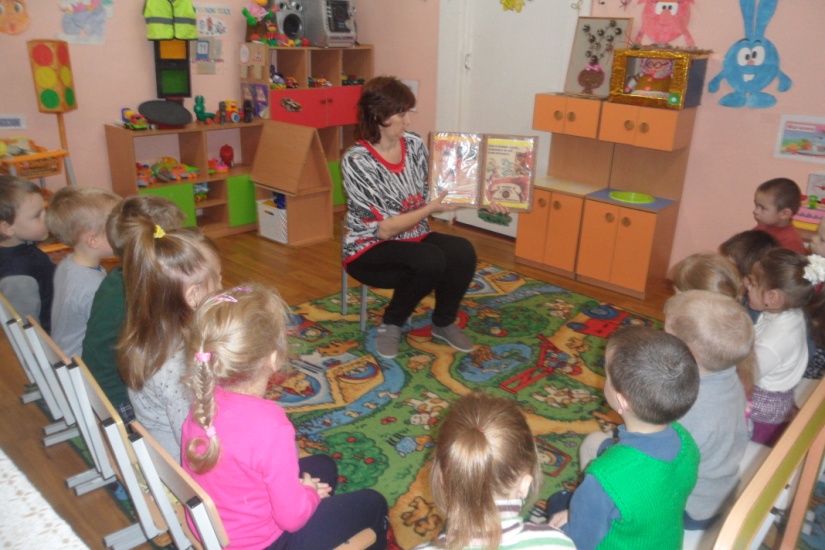 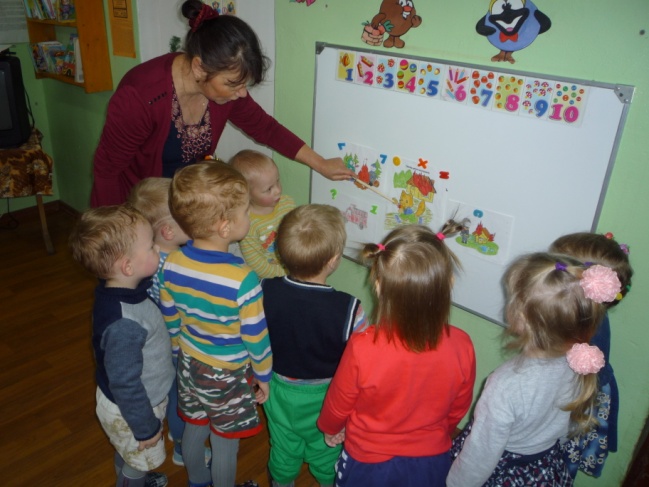 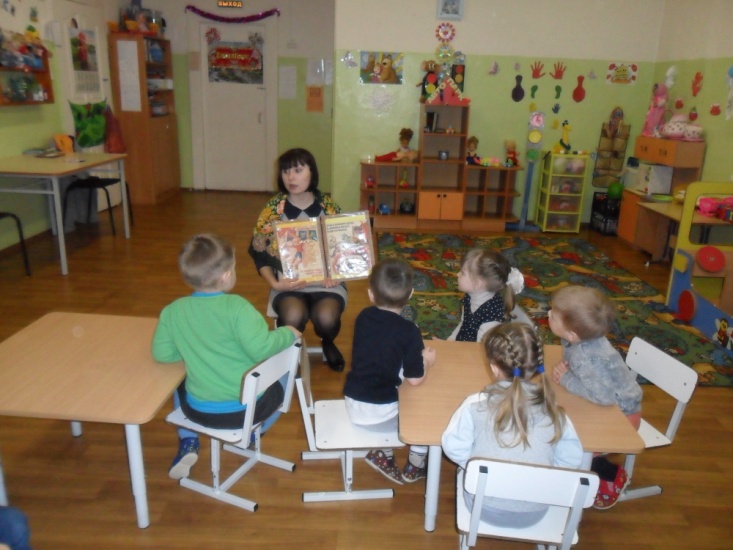      В подготовительной группе прошла практическая беседа по технике пожарной безопасности в новогодние праздники. Для того, чтобы эти дни не были омрачены бедой, внимание воспитанников было обращено на соблюдение мер пожарной безопасности, которые очень просты:Ёлка устанавливается на устойчивой подставке, подальше от отопительных приборов.Для освещения елки необходимо использовать только исправные электрические гирлянды заводского изготовления.Ребята узнали, что запрещается:украшать елку свечами, ватой, игрушками из бумаги и целлулоида;зажигать на елке и возле нее свечи, бенгальские огни, пользоваться хлопушками.Узнали правила пользования огнетушителем.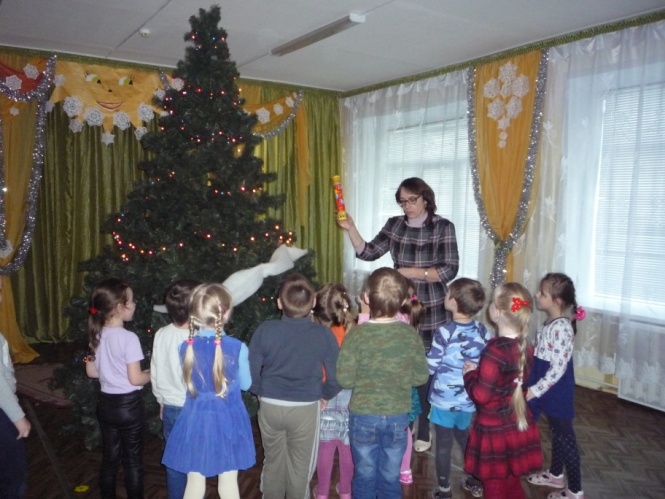 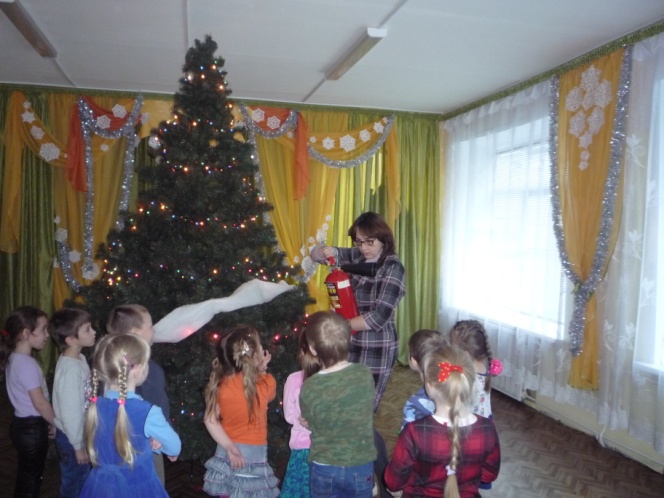 Практическое занятие «Что делать, если пожар?» В старшей группе дети учились на практике звонить по 01, а так же вести себя правильно при возникновении опасности.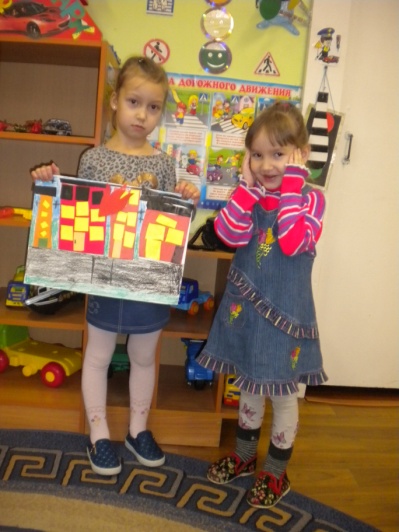 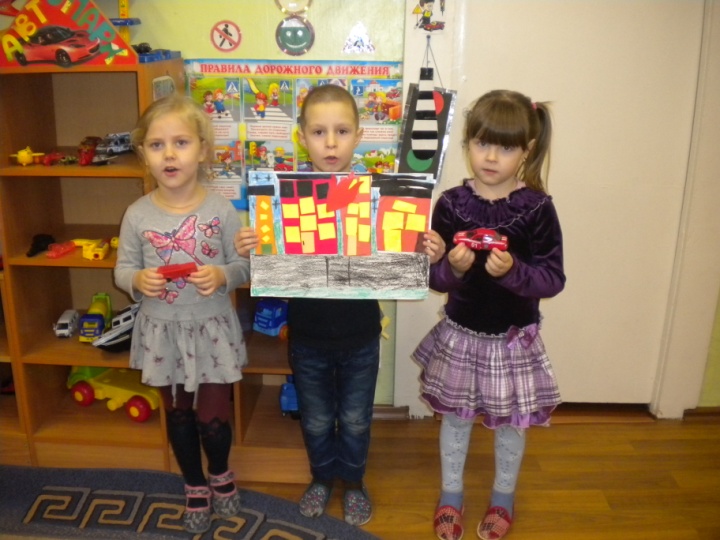 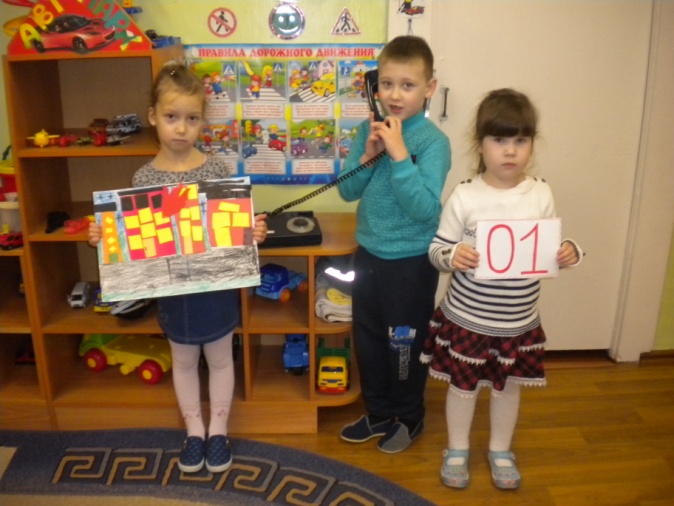 Проведение противопожарных инструктажей с персоналом учреждения.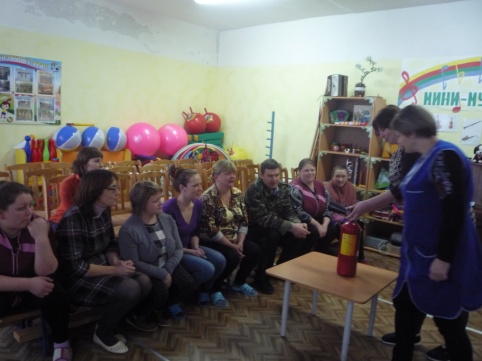 Размещение на сайте учреждения памяток для родителей на противопожарную тематику.На сайте учреждения в разделе «Для вас, родители!» размещена информация о соблюдении правил пожарной безопасности.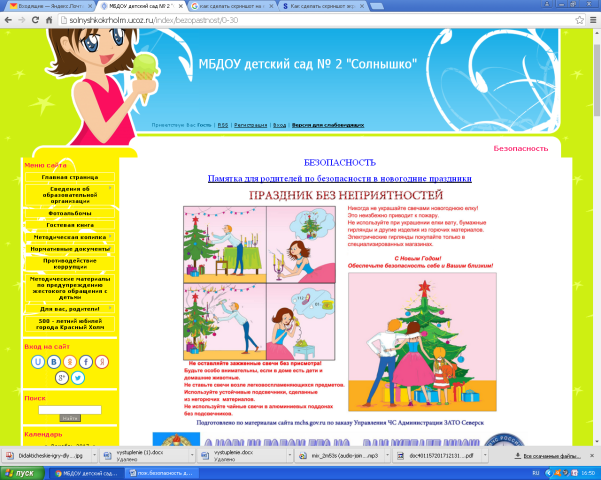 